حضرات السادة والسيدات،تحية طيبة وبعد،1	أود إبلاغكم بأن الاجتماع الثامن للفريق المتخصص المعني بالتعلم الآلي المتصل بشبكات المستقبل بما في ذلك شبكات الجيل الخامس (FG-ML5G) سيُعقد يومَي 20-19 مارس 2020 في العنوان التالي: China Mobile Innovation Building, 32 Xuanwumen West Street, Xicheng District، بيجين، الصين، وذلك بناءً على دعوة كريمة من معهد "China Mobile Research Institute"، وسيسبق الاجتماع ورشة عمل بشأن "التعلم الآلي في شبكات الاتصالات" يوم 18 مارس 2020 في نفس المكان.2	وستبدأ ورشة العمل في الساعة 0930 يوم 18 مارس 2020؛ أما اجتماع الفريق المتخصص فسيبدأ في الساعة 0930 يوم 19 مارس 2020. وسيدور الاجتماع وورشة العمل باللغة الإنكليزية فقط.3	وباب المشاركة مفتوح أمام الدول الأعضاء في الاتحاد وأعضاء القطاع والمنتسبين والمؤسسات الأكاديمية وأمام أي شخص من أي بلد عضو في الاتحاد يرغب في المساهمة في العمل. ويشمل ذلك أيضاً الأفراد الأعضاء في المنظمات الدولية والإقليمية والوطنية. والمشاركة في ورشة العمل مجانية ولكن لن تقدم أي منح لحضورها.4	وستتاح المعلومات المتعلقة بورشة العمل بما في ذلك مشروع البرنامج في الموقع الإلكتروني للحدث: https://www.itu.int/en/ITU-T/Workshops-and-Seminars/20200318/Pages/default.aspx.5	ويتاح للمندوبين استخدام مرافق الشبكة المحلية اللاسلكية.6	وتتاح معلومات عملية تشمل الإقامة في الفنادق ووسائل النقل والتأشيرة في الصفحة الإلكترونية للفريق المتخصص والحدث المذكور (https://www.itu.int/en/ITU-T/focusgroups/ml5g).7	ولتمكين أمانة الاتحاد من اتخاذ الترتيبات اللازمة المتعلقة بتنظيم اجتماع الفريق المتخصص وورشة العمل، أكون شاكراً لو تكرمتم بالتسجيل من خلال الاستمارة المتاحة على الخط بأسرع وقت ممكن، ولكن في موعد أقصاه 9 مارس 2020. ويُرجى ملاحظة أن التسجيل المسبق للمشاركين يجري على الخط حصراً.8	وعند إعداد الوثائق المقدمة إلى الاجتماع، يُرجى من المشاركين مراعاة الهيكل المتفق عليه للفريق المتخصص المعني بالتعلم الآلي المتصل بشبكات المستقبل بما في ذلك شبكات الجيل الخامس (FG-ML5G) والنواتج المقترحة، انظر: https://extranet.itu.int/sites/itu-t/focusgroups/ML5G/SitePages/Home.aspx.وينبغي للمشاركين إرسال الوثائق بشكل إلكتروني إلى الاتحاد (tsbfgml5g@itu.int) باستعمال النماذج الأساسية للوثائق. وبغية مساعدة المشاركين في التحضير للاجتماع، فإن الموعد النهائي المقترح لتقديم الوثائق لهذا الاجتماع هو 8 مارس 2020. ويرجى ملاحظة أن هذا الاجتماع سيجري بدون استخدام الورق.9	ويُطلب من مواطني بعض البلدان الحصول على تأشيرة للدخول إلى الصين وقضاء بعض الوقت فيها. ويجب طلب التأشيرة قبل تاريخ بدء ورشة العمل/الاجتماع بأربعة (4) أسابيع على الأقل، والحصول عليها من المكتب (السفارة أو القنصلية) الذي يمثل الصين في بلدكم، أو من أقرب مكتب من بلد المغادرة في حالة عدم وجود مثل هذا المكتب في بلدكم. ويرجى اتباع التعليمات الواردة بشأن التأشيرة في الصفحة الإلكترونية للفريق المتخصص وتقديم طلب الحصول على التأشيرة في موعد أقصاه 16 فبراير 2020.وتفضلوا بقبول فائق التقدير والاحترام.تشيساب لي
مدير مكتب تقييس الاتصالات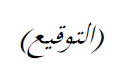 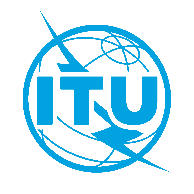 الاتحـاد الدولـي للاتصـالاتمكتب تقييس الاتصالاتجنيف، 20 ديسمبر 2019المرجع:TSB Circular 220TSB Events/RSإلى:-	إدارات الدول الأعضاء في الاتحاد؛-	أعضاء قطاع تقييس الاتصالات في الاتحاد؛-	المنتسبين إلى قطاع تقييس الاتصالات؛-	الهيئات الأكاديمية المنضمة إلى الاتحادنسخة إلى:-	رؤساء لجان دراسات قطاع تقييس الاتصالات ونوابهم؛-	مديرة مكتب تنمية الاتصالات؛-	مدير مكتب الاتصالات الراديويةجهة الاتصال:رينهارد شول (Reinhard Scholl)إلى:-	إدارات الدول الأعضاء في الاتحاد؛-	أعضاء قطاع تقييس الاتصالات في الاتحاد؛-	المنتسبين إلى قطاع تقييس الاتصالات؛-	الهيئات الأكاديمية المنضمة إلى الاتحادنسخة إلى:-	رؤساء لجان دراسات قطاع تقييس الاتصالات ونوابهم؛-	مديرة مكتب تنمية الاتصالات؛-	مدير مكتب الاتصالات الراديويةالهاتف:+41 22 730 5860إلى:-	إدارات الدول الأعضاء في الاتحاد؛-	أعضاء قطاع تقييس الاتصالات في الاتحاد؛-	المنتسبين إلى قطاع تقييس الاتصالات؛-	الهيئات الأكاديمية المنضمة إلى الاتحادنسخة إلى:-	رؤساء لجان دراسات قطاع تقييس الاتصالات ونوابهم؛-	مديرة مكتب تنمية الاتصالات؛-	مدير مكتب الاتصالات الراديويةالفاكس:+41 22 730 5853إلى:-	إدارات الدول الأعضاء في الاتحاد؛-	أعضاء قطاع تقييس الاتصالات في الاتحاد؛-	المنتسبين إلى قطاع تقييس الاتصالات؛-	الهيئات الأكاديمية المنضمة إلى الاتحادنسخة إلى:-	رؤساء لجان دراسات قطاع تقييس الاتصالات ونوابهم؛-	مديرة مكتب تنمية الاتصالات؛-	مدير مكتب الاتصالات الراديويةالبريد الإلكتروني:tsbfgml5g@itu.intإلى:-	إدارات الدول الأعضاء في الاتحاد؛-	أعضاء قطاع تقييس الاتصالات في الاتحاد؛-	المنتسبين إلى قطاع تقييس الاتصالات؛-	الهيئات الأكاديمية المنضمة إلى الاتحادنسخة إلى:-	رؤساء لجان دراسات قطاع تقييس الاتصالات ونوابهم؛-	مديرة مكتب تنمية الاتصالات؛-	مدير مكتب الاتصالات الراديويةالموضوع:ورشة عمل بشأن "التعلم الآلي في شبكات الاتصالات" (18 مارس 2020) واجتماع الفريق المتخصص التابع لقطاع تقييس الاتصالات والمعني بالتعلم الآلي المتصل بشبكات المستقبل بما في ذلك الجيل الخامس (ML5G) (20-19 مارس 2020) بيجين، الصينورشة عمل بشأن "التعلم الآلي في شبكات الاتصالات" (18 مارس 2020) واجتماع الفريق المتخصص التابع لقطاع تقييس الاتصالات والمعني بالتعلم الآلي المتصل بشبكات المستقبل بما في ذلك الجيل الخامس (ML5G) (20-19 مارس 2020) بيجين، الصين